JWU TRAVEL ADVISORIES RUBRICfor International Travel, Education and Activities Abroad in Countries with U.S. Department of State Travel AdvisoriesAll student and faculty university-related travel must be registered in the JWU International Travel Registry.At JWU, there are many opportunities for international education and engagement through organized study abroad programs, more informal educational trips, activities, competitions, research and independent study funded in whole or in part through the University. As our global engagement increases, additional risk is inevitable as activities are affected by war, terrorism, political unrest, natural catastrophes and epidemics worldwide. The University endeavors to balance the value of participation in international educational activities against the potential risk to its students and employees of such participation.  In balancing these factors, the University relies on information from the U.S. Department of State and its Travel Advisories.  In response to the government definitions of Travel Advisories, Johnson & Wales University has developed this policy about whether or not it is permissible for a JWU community member to travel to a country with a Travel Advisory of 1, 2, 3, or 4.To travel to a country or a specific region with a Travel Advisory 3 or more, the traveling staff or program leader must complete the Request for Travel to Countries with a U.S. Department of State Travel Advisory appeal and related process through consultation with the JWU International Travel Risk Management Committee (ITRMC).  Any decision by the ITRMC can be changed at any time based on the changing circumstances of the destination country. The traveler and sponsoring department are responsible for monitoring Travel Alerts and related events.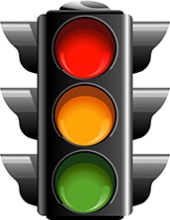 State DepartmentNotification Regarding Country or RegionJWU Review of Notification ContentSpecific Examples in 2018ITRMC ResponseTravel Advisory 4Do Not TravelWhen details indicate the government forbids, restricts or otherwise recommendation U.S. citizens to defer all travel - JWU determines this country as High Risk.Afghanistan; Colima State, MXDue to on-going regional warRequest for Travel form necessary. No JWU travel is likely to be approved.Travel Advisory 3 Reconsider TravelWhen details indicate that the ordinary risk of travel is heightened in specific regions due to localized conditions such as natural disasters or brief political unrest - JWU determines this country  or region as Heightened Risk Due to regional events, conditions, or general security situationEl Salvador; Cuba; Chihuahua MXRequest for Travel form necessary. If destination is approved, the JWU Waiver of Liability for International Travel, Education and Activities in Countries with U.S. Department of State Travel Advisories must be signed by each traveler.Travelers under 18 years of age require a parent/guardian signature. Travel Advisory  2Exercise Increased CautionWhen details indicate that a concerning event has occurred and travelers should be cautious, however travel is generally continuing - JWU determines that travel to this country is a departmental choice and regional review may be necessary.Due to localized eventsGermany; Mexico; IsraelNo Request for travel form necessary.Travel Advisory 1Exercise Normal PrecautionsNo Request for Travel form necessary.